		ספטמבר 2023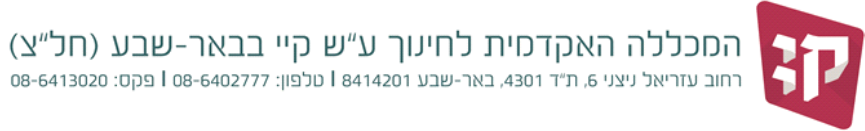  								     תאריך: ____________טופס בקשה לתגמול להגשת הצעת מחקר לקרן מחקר תחרותיתשם חבר/ת הסגל: ___________________ת"ז: ___________________תואר: __________________הקרן אליה מוגשת הצעת המחקר: ___________________________מועד ההגשה: ______________* יש לצרף לבקשה זו קובץ word עם תקציר ההצעה שהוגשה לקרן************************************************************************************************התחייבות: במידה וההצעה לא תוגש מכל סיבה שהיא, יהיה עליי להחזיר את המענק שקיבלתי עבור הגשת הצעת מחקר לקרן מחקר תחרותית.חתימה: __________________************************************************************************************************המענק ישולם לבחירתך: (נא לסמן)בתשלום חד פעמי למשכורת (חייב במיסוי)העברה לקרן מחקר אישית************************************************************************************************לשימוש משרדי:אל: מנהל הכספיםנא לשלם ל: _____________________א.  בתשלום חד פעמי למשכורת (חייב במיסוי)ב.  העברה לקרן מחקר אישיתסכום: _________________________תאריך: ________________________חתימה: ________________________